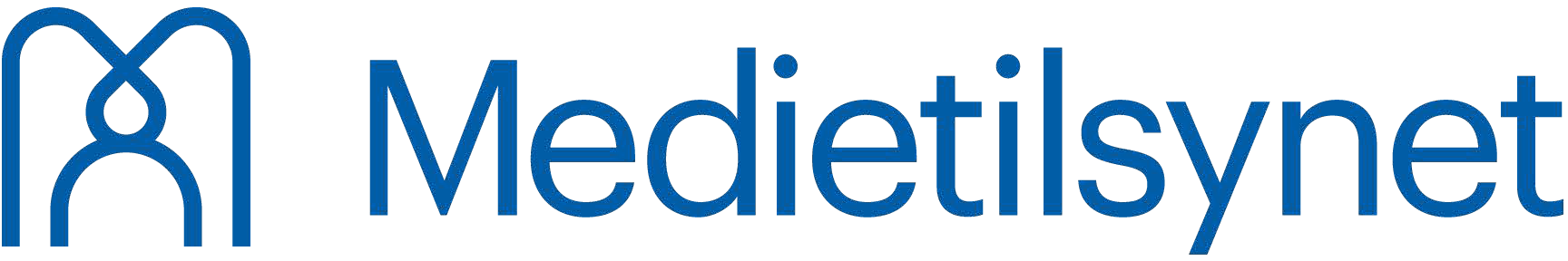 Søknad om konsesjon i digitalt bakkenett for fjernsyn i NoregME-4119* Eigardelar kan alternativt sendast som vedleggUnderteikna søknad sendast til post@medietilsynet.no2Søknaden gjelder:Søknaden gjelder:Riksdekkande fjernsyn Riksdekkande radioLokalfjernsynFor lokalfjernsyn, angi geografisk område de tar sikte på å sende til (kommunar, fylke):Riksdekkande fjernsyn Riksdekkande radioLokalfjernsynSøkeren:Søkeren:Namnet på selskapet/søkaren:Organisasjonsnummer:Adresse:Telefonnummer:Postnr. og poststad:Land:E-postadresse:E-postadresse:Selskapsform (aksjeselskap etc.):Selskapsform (aksjeselskap etc.):Kontaktperson:Tittel:E-postadresse:Telefonnummer:Stasjonsnamn/kanalnamn:Stasjonsnamn/kanalnamn:Ansvarleg redaktør:Ansvarleg redaktør:Namn:Namn:Adresse:Telefonnummer:Postnr. og poststad:E-postadresse:Styreleiar:Styreleiar:Namn:Namn:Adresse:Telefonnummer:Postnr. og poststad:E-postadresse:Dagleg leiar:Dagleg leiar:Namn:Namn:Adresse:Telefonnummer:Postnr. og poststad:E-postadresse:Aksjonærar/eigarar*:Aksjonærar/eigarar*:Aksjonærar/eigarar*:Aksjonærar/eigarar*:(Før opp eigarar med fem prosent eller større eigardel)Ev. organisasjonsnummer:Ev. organisasjonsnummer:Eigardel i %:Eigarar som har mindre enn fem prosent eigardel (før opp tal på eigarar og samla eigardel)Eigarar som har mindre enn fem prosent eigardel (før opp tal på eigarar og samla eigardel)Tal på eigarar:Sum eigardelarSum eigardelarSum eigardelarUnderskriftUnderskriftUnderskriftdatostyreleiardagleg leiar